  	Obecní úřad Hlinka, Hlinka 25, 793 99 Osoblaha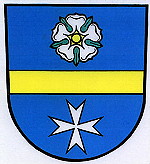 V Hlince 13. prosince 2017Oznámení o svolání prvního zasedání okrskové volební komiseDle ust. § 14 odst. 1 písm. f) a § 14 odst. 2 zák. č. 275/2012Sb., o volbě prezidenta republiky a o změně některých dalších zákonů, ve znění pozdějších předpisůsvolávámdelegované zástupce příslušných politických stan, koalice, politických hnutí a jmenované členy na neobsazená místa na první zasedání okrskové volební komise pro volby prezidenta konané ve dnech 12. a 13. ledna 2018 (příp. II. kolo 26. a 27. ledna 2018) na den 18. prosinec 2017 v 16:00 hodin na Obecní úřad Hlinka, Hlinka 25, 793 99 Osoblaha do zasedací místnosti (druhé patro).Marcel Chovančák
Starosta obce Hlinkatel: 554 642 043								IČ 00 576 107Bankovní spojení: Česká spořitelna, a. s. Opava 				e-mail: hlinka@cbox.czČ. účtu: 1848155389/0800						ID datové schránky: setarz3